106年度教育部表揚優良特殊教育人員頒獎典禮教育部為激勵特殊教育人員之工作士氣及熱忱，並感謝優良特殊教育人員辛勞與無私奉獻，特於106年9月25日（星期一）上午10時假國立臺南家齊高級中等學校舉行表揚優良特殊教育人員頒獎典禮，由教育部潘文忠部長親自主持頒獎。
    
本活動由各主管教育行政機關組成初選小組辦理初選，依據推薦組別、初選錄取名額及參酌要項進行初選，共計選出79名優秀者參加決選，再由教育部聘請專家學者組成評審及決審委員會，秉持公平、公正、公開的原則和嚴謹客觀的程序，最後選出32名優良人員接受表揚，內含大專校院組2名、特殊教育學校組5名、高級中等學校組6名、國中、國小及幼兒園組19名。榮獲表揚之優良教師，多年來服務於特殊教育界，秉持對教育之熱忱，無怨無悔，犧牲奉獻，在特殊教育教學、學生輔導、教育研究及行政工作等各方面等，均有具體事蹟及卓越成效，他們在工作上散播教育愛和犧牲奉獻的精神，引燃特教的希望之火，成為特殊教育工作者的模範。每位獲獎人員均有精彩的故事及優良事蹟，值得大家學習及效法。本年度獲得大專校院組優良特殊教育人員之一-服務於國立臺北大學資源教室的李政剛先生，是位視損者，有愛無礙，但他卻不把此視為障礙。以同理心陪伴各類功能缺損者，分享自身經驗與體悟，鼓勵身心障礙者勇敢追夢。另一名榮獲高級中等學校組服務於國立中興大學附屬臺中高級農業職業學校的楊時發老師，積極推動融合教育，引導同儕來認識身心障礙學生，增進身心障礙學生和同儕互動的能力，並積極辦理各項校內外教學及交流活動，展現教師教學專業及學生學習成果，值得表彰。「透過教育創造希望」是榮獲國中國小幼兒園組服務於花蓮縣立花崗國民中學林佑信老師的名言，積極規劃學生的轉銜就學與職業試探，辦理各種不同領域課程，積極投入特教領域，不僅鼓勵身心障礙學生參加活動建立信心，更激發資賦優異學生的潛能，讓學生的創造力在學習中獲得適性發展。本次表揚大會十分精彩，溫馨隆重的頒獎儀式，結合了國立臺南大學附屬啟聰學校擊鼓表演及國立臺南家齊高級中等學校的輕快舞蹈，該校以Superman融入舞蹈表演傳達教師在孩子心目中的地位。因為你們對教育的無私付出，才能讓孩子跨越障礙展翅飛翔。潘文忠部長表示，期盼藉此表揚大會，鼓勵長期服務於特殊教育崗位上的每一份子，希望教育能成就每一位孩子。每一位特殊教育的孩子，都是天空中的一顆星，各有專屬的光芒與運轉的速度。特殊教育工作者則是用一顆如父母般的心，發現孩子的獨特亮點，讓每一位特殊教育的孩子，能更堅定與勇敢地發光發熱。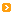 